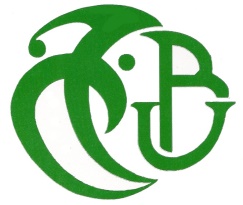 La liste des étudiants certifies  Huawei (ICT)Nom  et PrénomEmailHuawei  IDExamen deRésultatBengayou  Djaouidadjbengayou@gmail.comdjaouidabengayouHCIA Routing and SwitchingPassedKarim Mohamed AdlaneKarimadlane@outlook.comKarim-Med-AdlaneHCIA Routing and SwitchingPassedNaer Faraffarahnaer@yahoo.comFarah-naerHCIA Routing and SwitchingPassedBenamarouche  idrisDur0xq@gmail.comBenamarouche-idrisHCIA Routing and SwitchingPassedDiarra Amadouamadoudiarrab@gmail.com2016/7079HCIA Datacom PassedDiffallah ZhorZhor.diffallah@gmail.comZhor-diffalahHCIA ALPassedMAIGA Samba AmidouSambaamidou2@gmail.comMaiga-25HCIA SecuritypassedBOUMEDIENEWalidWalidbmd98@gmail.comWalidbmd98HCIA ALPassed